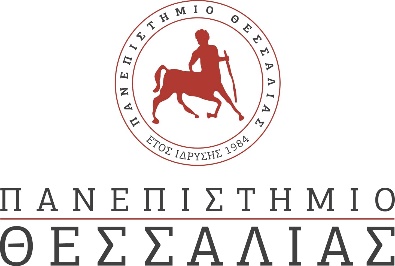 ΔΕΛΤΙΟ ΤΥΠΟΥ “Η διαχρονική συμβολή της Ελληνίδας Αγρότισσας στην Ανάπτυξη της Θεσσαλίας” στο αμφιθέατρο “Θεόφραστος”.Η περιφέρεια Θεσσαλίας και το Τμήμα “Γεωπονίας- Αγροτεχνολογίας” του Πανεπιστημίου Θεσσαλίας συνδιοργανώνουν, την Τετάρτη 6 Μαρτίου και στις 12:00 το μεσημέρι, στο Αμφιθέατρο  «Θεόφραστος», ανοιχτή Εκδήλωση με θέμα:

 “Η διαχρονική συμβολή της Ελληνίδας Αγρότισσας στην Ανάπτυξη της Θεσσαλίας” στο αμφιθέατρο “Θεόφραστος”.

Στην Εκδήλωση, έχουν προσκληθεί να παραβρεθούν όλες οι επίσημες αρχές και φορείς της Θεσσαλίας.

https://agrtec.uth.gr/2024/03/04/imerida-me-thema-i-diachroniki-symvoli-tis-ellinidas-agrotissas-stin-anaptyxi-tis-thessalias/
 
Θα μας τιμήσει ιδιαίτερα, η παρουσία όλων σας.

 
Ο Πρόεδρος του τμήματος
 Καθηγητής Αλέξανδρος Παπαχατζής
  
📌  Στο Αμφιθέατρο «Θεόφραστος» του τμήματος Γεωπονίας – Αγροτεχνολογίας, στο Campus της «ΓΑΙΟΠΟΛΙΣ» (πρώην ΤΕΙ) στην Λάρισα.